.KICK AND POINT, FORWARD AND BACK C BUMPS, ¼ COASTER, PIVOT TURN FORWARD(Counts &3&4: the hips are moving in a C motion)SIDE ROCK CROSS, SLIDE, BACK ROCK QUARTER, FORWARD, KICK BALL STEPHEEL SPLIT, CLOSE POINT, 2 ¼ HITCH PADDLES, 4 SCOOT HITCHES BACKOptional arms¼ SAILOR, WALK WALK, SHOULDERS/CHEST ISOLATIONS, LEFT COASTERREPEAT & ENJOY!Restart after 16 counts on wall 2 and 5 (both facing 3:00)Note: This dance is specially choreographed and dedicated to the Lim Sisters of Johor Bahru in conjunction with their Dance 4 Peace, Health and Joy event on 7 Dec 2008 in Johor Bahru.Jb Summertime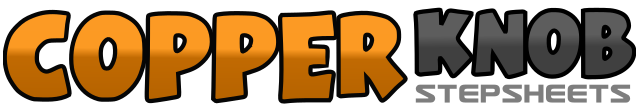 .......Count:32Wall:4Level:Improver.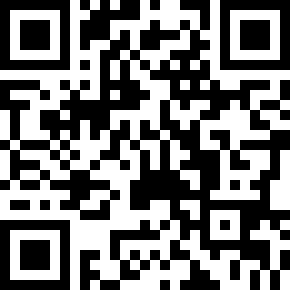 Choreographer:Jennifer Choo Sue Chin (MY), Janice Khoo (MY) & Cindy Lee (NZ) - December 2008Jennifer Choo Sue Chin (MY), Janice Khoo (MY) & Cindy Lee (NZ) - December 2008Jennifer Choo Sue Chin (MY), Janice Khoo (MY) & Cindy Lee (NZ) - December 2008Jennifer Choo Sue Chin (MY), Janice Khoo (MY) & Cindy Lee (NZ) - December 2008Jennifer Choo Sue Chin (MY), Janice Khoo (MY) & Cindy Lee (NZ) - December 2008.Music:Summertime - New Kids On the BlockSummertime - New Kids On the BlockSummertime - New Kids On the BlockSummertime - New Kids On the BlockSummertime - New Kids On the Block........1&2Kick RF, Step RF back, Point LF forward&3Push hip forward, push hip back and sit on right hip (knees bent)&4Push hip forward, push hip back raising hip5&6¼ turn right stepping LF back, step RF next to LF, step LF forward (3:00)7&8Step RF forward, ½ turn left pivot, Step RF forward (9:00)1&2Rock LF to the left, recover on RF, cross LF over RF3RF take a big slide to the right pushing hips to the right4&5Rock LF back, recover on RF, ¼ turn left stepping LF forward (6:00)&6Step RF slightly forward, big step LF forward7&8Kick RF forward, step ball of RF next to LF, step LF forward&1Weight on balls split both heels, return heels to centre (weight on RF)&2Step LF next to RF, point RF to right&3¼ turn left on ball on LF while hitching RF, point RF to right (9:00)&4¼ turn left on ball on LF while hitching RF, point RF to right (12:00)5&Scoot LF back and hitch RF at the same time, Step back on RF6&Scoot RF back and hitch LF at the same time, Step back on LF7&Scoot LF back and hitch RF at the same time, Step back on RF8Scoot RF back and hitch LF at the same time5&Chest pumps with both elbows pointing to the sides and fists in front of chest, push fists forward (repeat 4x till count 8)1&2¼ turn left stepping LF behind RF, step RF to right side, step LF to left side (3:00)3-4Walk forward 2 counts, RF, LF with your own style!5Collapse shoulders forward and chest in (lock it there)6Pull shoulders back and chest up, shifting weight on the RF7&8Step LF back, 	Step RF next to LF, step LF forward